CCSM Telecon/Webex, 3 August 2021AttendeesE. Barkley, A. Crowson, W. Eddy, C. Haddow, H. Kelliher, J. Pietras, M. UnalAgenda (as adjusted at the telecon) and notesGeneral AnnouncementsTGFT has been submitted for publication pollingResolution to make SLE Executive Summary a silver book in CESG pollingThe five SLE books (FCLTU, FSP, RAF, RCF, ROCF) are all in CESG polling for agency reviewMostly dealing with updates to accommodate USLPOther minor updates also included Version Id and SMURF and SPDFWe agreed to remove the versionId parameter which is (currently) in the request for service package (but not other requests) of the SMURFThe equivalent parameter is to be removed from the SPDFThe rationale for removal is that the do not currently have a well-defined use case for this parameterAgreed that this could be something subsequently looked at with respect to management servicefor example, as part of keeping the history of all the requests involvedRemoving XML instance examples from recommendationsAgreed that these should be removedRationale:Anyone wanting to work with the examples does not want to scroll through pages of XML instances to copy and paste into a file and/or into a toolsetThe examples are a very little value for understanding the recommendation per se, especially without benefit of proper tooling for visualizing the XMLMaintenance of the examples in words documents is out of step with current modern software CM practicesAgreed that the examples can be kept in CM-controlled/GitHub repositoryGeneral plan looks like:Request CCSDS techsupport to create an email address and distribution list for maintenance of GitHub repositories – at least for the CSS AreaCreate a free CSS Area public GitHub accountFor use until/if/when CCSDS establishes a CCSDS “official” GitHub accountCreate repository/repositories in GitHub for XML Instance examplesRequest a SANA registry for recording the GitHub repositoriesRevise the CSSM recommendations that are currently in progress to remove the XML instance examples and note the sanaregistry for finding out where the instance examples can be foundE. Barkley to take the lead on this and work with other working groups in CCSDS that have already established private GitHub repositories, especially with regard to the proposed SANA registryCDE V2 Review Agreed that latest changes are not significant enough to merit reviewSPDF Update ReviewReviewed the updated UML class diagrams – agreed that they are okayC. Haddow to update the SPDF class diagrams to remove the request version id parameterSpring  Fall Work plan (not addressed)Revised schedule dates based on current progress and estimation of WG membership availability between now and Fall meetingsUpdated schedule is shown below (will need significant magnification to be legible)AOB (none)Next TeleconOur next telecon is scheduled for August 31st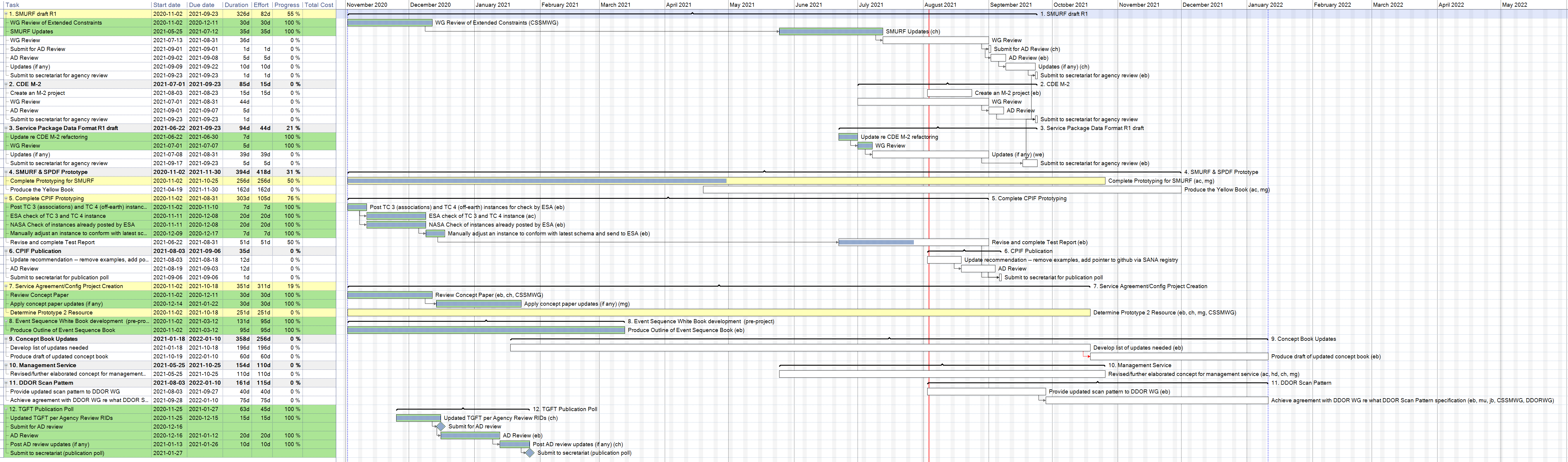 